Проект на Всероссийский конкурс им.Л.С.ВыготскогоИгровой комплект "Дары Фребеля" в работе учителя-логопедас детьми ОВЗЦелевая группадети возраст от 3 до 7 лет, родители, педагогиСодержание проектаВсем известно, что основной формой организации деятельности с детьми дошкольного возраста является игра. Ребенка достаточно заинтересовать и он все сделает сам. Поэтому в работе с детьми я использую средовой подход. Комплект методических пособий "Дары Фребеля " полностью соответствуют с ФГОС ДО. Комплект легко применим , эстетичен, сделан из экологически чистого продукта- дерево. Цель: Главная цель состоит в том, чтобы дети естественным путем приобщились к процессу работы с материалами и приобрели навыки различных комбинаций;логические способности и умение делать выводы необходимо формировать на начальных стадиях развития. Материалы Фребеля помогут детям развить эту способность на практике. Задачи: Коррекционно- развивающие: -развить внимание,логическое мышление,воображение, фантазию; способствовать развитию восприятия цвета,формы, величины , размера. Работу по развитию у детей дошкольного возраста познавательной, речевой, игровой, двигательной и творческой активности с помощью игрового набора «Дары Фребеля» я построила в три этапа: 1– подготовительный; 2 – практический; 3 – обобщающий.  На первом подготовительном этапе работы (сентябрь 2018 года) совместно с воспитателями подготовительных групп мы провели мониторинг освоения детьми образовательной программы. Так же на данном этапе работы изучила:- Педагогическую систему Ф. Фребеля; - Методические рекомендации Ю. В. Карповой, В. В. Кожевниковой, А. В. Соколовой по использованию игрового набора «Дары Фребеля» в дошкольном образовании в соответствии с ФГОС ДО и в различных образовательных областях: «Физическое развитие», «Социально-коммуникативное развитие», «Речевое развитие», «Познавательное развитие», «Художественно - эстетическое развитие». - Научные статьи и презентации; - Составила план работы с детьми по использованию игрового наборы «Дары Фребеля» в образовательной деятельности с детьми в образовательной области "Речевое развитие". На II этапе практическом, я организовала работу по использованию игрового набора «Дары Фребеля» в образовательной деятельности с детьми 3-7 лет . Использование игрового набора помогает нам сделать образовательный процесс интереснее для каждого ребёнка, позволяет детям, играя, развиваться в различных видах деятельности. В образовательной области "Речевое развитие" при помощи игры «Волшебники» эффективно развиваются различные формы общения через расширение вербальных и невербальных средств. Стимулируют развитие у детей связной речи такие игры как «Путаница», «Небоскрёб», «Для чего ещё» в процессе конструирования и коллективной творческой деятельности. Приобщают к художественной литературе и драматизации литературных произведений игры «Красная шапочка», «Колобок». Материал для реализации проекта - комплект "Дары Фребеля", бумага для плетения,картотека игр для работы с комплектом. Срок реализации проекта: 3 года. Периодичность занятий 1 раз в неделю групповые,1 раз индивид.занятия с детьми логопункта.Результаты деятельности. Рефлексивный комментарий педагогаДети стали более активны, инициативны, проявляют интерес к решению несложных проблем, пытаются найти пути их решения, учатся взаимодействовать друг с другом и взрослыми.Дальнейшее развитие проектаВ дальнейшем планирую продолжать работу по данному направлению, расширить и разнообразить применение игровых средств фрёбель – педагогики в работе с детьми для ещё более эффективных качественных изменений в их развитии. Поделиться с опытом работы над проектом с коллегами. Провести мастер-класс с педагогами ДОУ. Участие в МО.Главные помощники в нашей работе – это родители воспитанников. Они активно приветствуют появление «Даров Фребеля» в работе логопеда, заинтересованно изучают игры. Некоторые из упражнений и игр,которые я провожу с помощью игрового комплекта: 1.Название игры: Точки Возраст: с 4 лет Цель:1. Укрепить и развить руку ребёнка, координацию мелких движений, ритмики, общей моторики через выкладывание различных предметов из точек. 2. Формирование сенсорных эталонов (накопление представлений о цвете, форме, величине), развитие у детей аналитического восприятия - умения разбираться в сочетании цветов, расчленять форму предметов, выделять отдельные величины. 3. Формировать и воспитывать нравственно-волевые качества: целеустремленность, сосредоточенность, настойчивость, контроль и оценку собственной деятельности. Используемые материалы: набор №10, раскраска Ход игры: Для этого упражнения Вам понадобится самая простая раскраска. Есть книжки-раскраски для малышей, где нарисован контур предмета без мелких деталей, либо распечатать раскраски из интернета. Со временем ребёнок научится сам придумывать и выкладывать узор из точек. Можно найти картинки, в которых требуется по данному цвету подобрать точки. 2.Название игры: Маленькие пекари (пальчиковая гимнастика) Возраст: с 4 лет Цель: развитие речи; формирование правильного звукопроизношения; умение быстро и чисто говорить; развитие мелкой моторики, координации движений; развитие памяти, внимания; умение согласовывать движения и речь. Используемые материалы: набор №8, 9, 10 Ход игры: Выразительное чтение стихотворения с одновременным выполнением указанных действий. Чтобы увеличить силу пальчиковых движений и закрепить полученные знания, предложите ребенку выложить несколько сушек, баранок, пирожков. 3.Название игры: За окном Возраст: с 4 лет Цель: становление эстетического отношения к окружающему миру, развитие любознательности, воображения, формирование у детей интереса к изобразительному творчеству; знакомство с основами композиции; обучение умению выразительно передавать образы окружающего мира Используемые материалы: набор № 7, 8, 9, 10 Ход игры: дети получают основу в виде рамки-окна. После проговаривания погодных условий данного дня, выкладывают условные обозначения облачности, ветра, осадков, температуры 4.Название игры: Гуси - лебеди Возраст: с 4 лет Цель: приобщение к художественной литературе, формирование интереса к драматизации литературных произведений; развитие воображения, мышления, игровой, речи, изобразительной деятельности Используемые материалы: набор №1, 2, 3, 4, 5, 5в, 5р, 6, 7, 8, 9, 10, J1, J2, атрибуты из пальчикового и деревяного театров. Ход игры: Учитель-логопед читает детям русскую народную сказку «Гуси - лебеди», задает вопросы на понимание услышанного, обращает внимание на особенности реакции детей на сюжет сказки и предлагает детям поиграть в театр. Дети с помощью логопеда или фантов выбирают себе роли, строят декорации и ставят спектакль.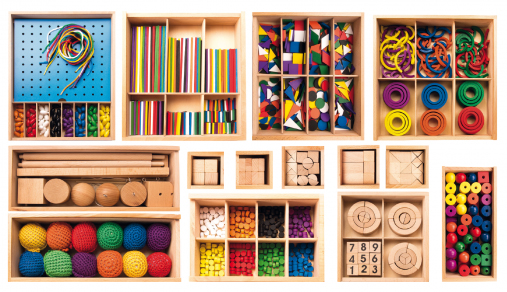 Государственное  бюджетное дошкольное образовательное учреждение «Детский сад № 29 «Сказка» г. Грозный Проект на Всероссийский конкурс Л.С.Выготского«Игровой комплект "Дары Фребеля" в работе учителя-логопеда с детьми ОВЗ»                                                                                                   Подготовила:                                                                                                   учитель-логопед                                                                                                            Узуева Э.Ш.